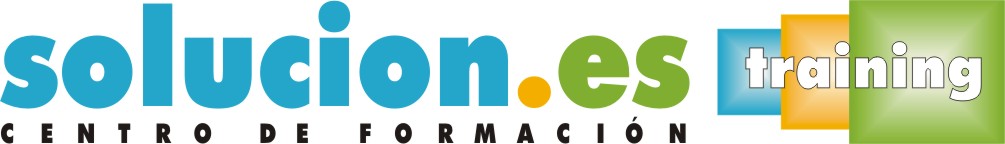  Curso On LineCamarero servicio de bar Objetivos:Dotar a los trabajadores de la formación necesaria que les capacite y prepare para desarrollar competencias y cualificaciones en puestos de trabajo que conlleven responsabilidades, por un lado de programación con el fin de que los trabajadores adquieran los conocimientos necesarios para realizar una correcta y adecuada organización del trabajo y por otro lado, de dirección, ya que los encargados de organizar el trabajo deben tener una correcta formación en la materia con el fin de maximizar los recursos, tanto materiales como humanos, de que dispone la empresa.Facultar al trabajador para asesorar a los clientes sobre los productos ofrecidos de modo que se adapte a las expectativas del cliente y a los intereses económicos del establecimiento de hostelería.Capacitar al trabajador para el comportamiento frente al cliente en las situaciones que puedan surgir en el desarrollo de su actividad.Temario:Bloque I
Tema 1. La restauración1.1. Conceptos generales 
1.2. Evolución del sector de la restauración 
1.3. Definición y clasificación de los establecimientos de restauración 
1.4. Organización de los restaurantes 
Tema 2. La brigada2.1. La brigada 
2.2. El servicio de mostrador. Clases y características 
2.3. Los uniformes 
Tema 3. La mise en place. Protocolo. La comanda3.1. La mise en place 
3.2. Desarrollo del servicio en el comedor 
3.3. Tipos de servicio 
3.4. Normas de protocolo 
3.5. Servicio de vinos y licores 
3.6. La mise en place del bar 
3.7. El servicio en la barra o mostrador 
3.8. Estudio de tiempos, recorridos y procesos 
3.9. Control de calidad 
3.10. La comanda 
Tema 4. El mobiliario y el material de trabajo4.1. El mobiliario principal y el auxiliar 
4.2. El material de trabajo 
4.3. Instalaciones y maquinaria de bar 
4.4. Nuevas tecnologías 
Tema 5. Salsas empleadas en el bar o la cafetería5.1. Salsas 
5.2. Otros condimentos 
5.3. El aceite 
Tema 6. Servicio de bebidas, aperitivos y platos combinados6.1. Introducción 
6.2. Servicio en la barra 
6.3. El servicio en las mesas 
6.4. Servicio de aperitivos 
6.5. Servicio de plancha 
6.6. Condiciones básicas de los alimentos en el bar 
Tema 7. La coctelería7.1. Introducción 
7.2. Útiles necesarios en coctelería 
7.3. La estación central 
7.4. Elaboración de los cócteles 
7.5. Elaboración de los cócteles en vaso mezclador 
7.6. Series de coctelería 
7.7. Los vasos de cocktail 
7.8. Recetario básico de coctelería 
Tema 8. Los vinos8.1. Vinos 
8.2. Las uvas y sus componentes 
8.3. Fermentación de la uva y composición del vino 
8.4. Generalidades en la elaboración y clasificación del vino 
8.5. Definición de cada tipo de vino 
8.6. Elaboración y crianza del vino 
8.7. Crianza de los vinos 
8.8. Crianza de los vinos espumosos 
8.9. Servicio de los vinos 
Bloque II
Tema 9. Aguardientes, licores y otras bebidas alcohólicas9.1. Introducción: breve historia de la destilación 
9.2. Elaboración de licores y aguardientes 
9.3. Tipos de aguardiente y licor 
9.4. Licores 
9.5. Relación de licores 
9.6. Otras bebidas 
9.7. Servicio de vinos y licores espirituosos 
Tema 10. Bebidas no alcohólicas10.1. El café 
10.2. El té 
10.3. Otras infusiones 
10.4. El cacao 
10.5. Zumos 
10.6. Refrescos 
Tema 11. Semifrios y helados11.1. Introducción 
11.2. Semifrios 
11.3. Helados 
Tema 12. Facturación y cobro12.1. El proceso de facturación 
12.2. Liquidaciones 
12.3. Caja del día 
12.4. Diario de producción e informe de ventas
12.5. La comanda 
Tema 13. Atención al cliente13.1. Características esenciales de la empresa de servicios 
13.2. Tipología de clientes según las circunstancias y los caracteres 
13.3. El personal 
13.4. La comunicación 
13.5. Normas de atención al cliente 
13.6. La protección de usuarios y consumidores 
13.7. Reclamaciones y quejas: tratamiento 
13.8. Las resoluciones 
Tema 14. Reglamentación española en restauración14.1. Legislación estatal 
14.2. Derechos y obligaciones del usuario en un local de restauración 
14.3. Legislación autonómica